
: Remplir la grille en associant la photo au prénom
: Remplir la grille en associant la photo au prénom comme modèle
: Remplir la grille en associant le prénom à la photo
 : Remplir la grille en associant prénom en majuscules d’imprimerie/prénom en minuscules d’imprimerie
 : Remplir la grille en associant prénom en majuscules d’imprimerie/prénom en cursives
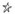 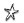 Prénom :Domaine : Découvrir l’écrit et Vivre ensembleCompétence de fin de cycle travaillée : 
Reconnaître et écrire la plupart des lettres de l’alphabetObjectifs : 
Connaître ses camarades 
Reconnaître les prénoms de ses camaradesJ’ai réussi à….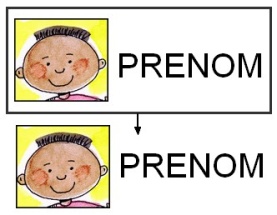 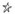 
1
2

3Date :J’ai réussi à…. 


1

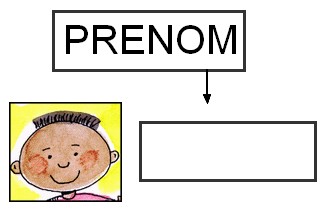 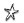  


2 


3Date :J’ai réussi à…. 


1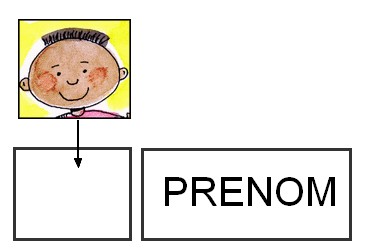  


2 


3Date :J’ai réussi à….1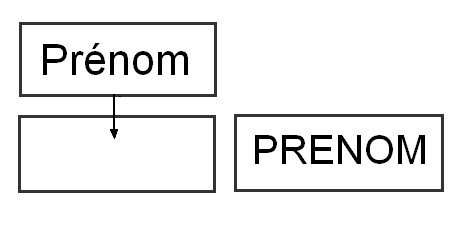 23Date :J’ai réussi à….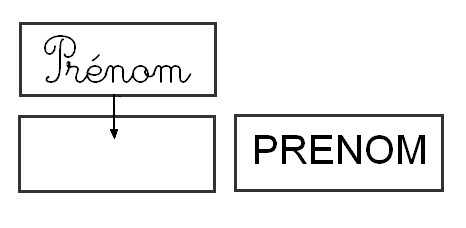 
1
2
3Date :